Я хочу рассказать о своём дедушке, Бойко Фёдоре Ивановиче. К сожалению, я его никогда не видел, но мне о нём рассказывала мама. 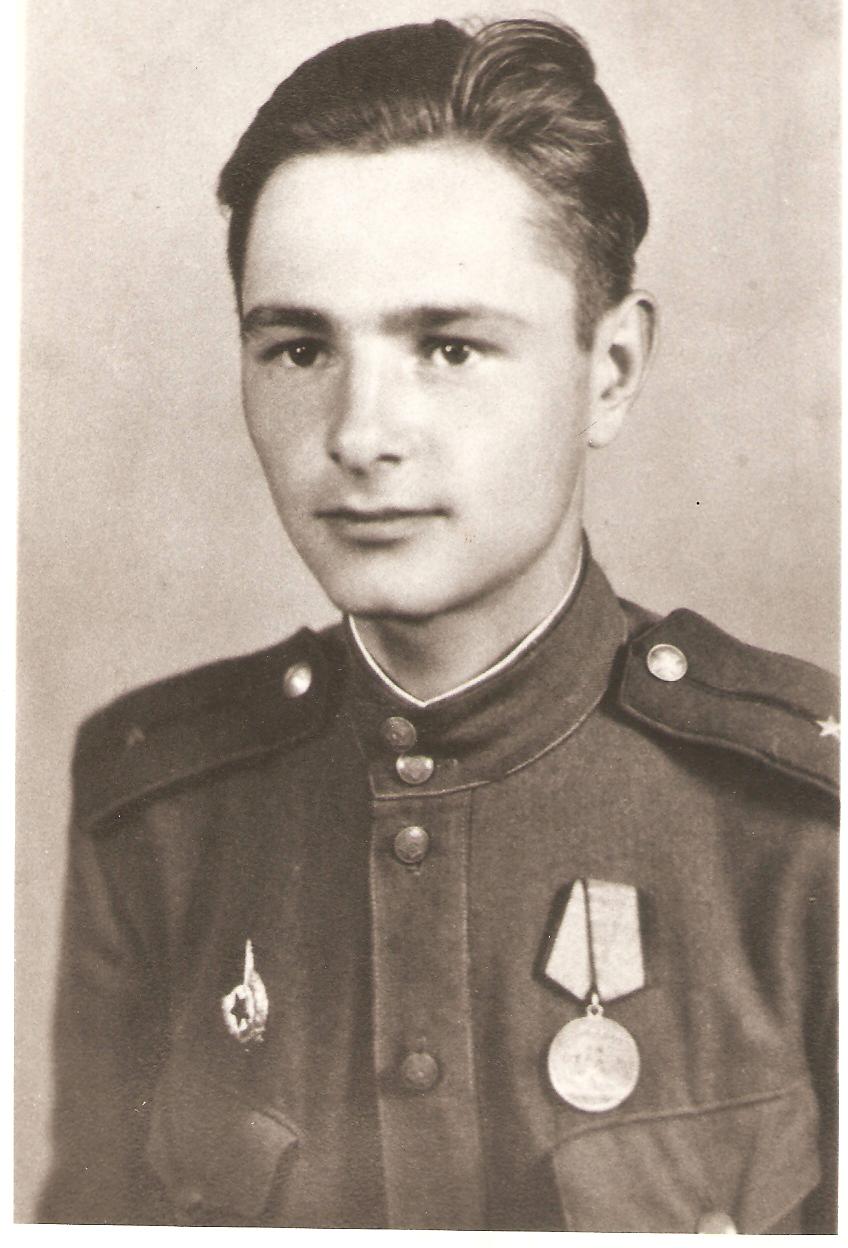 Мой  дедушка герой! С 1943 года он ушёл воевать на фронт, после окончания Одесской школы Офицеров. Воевал он в артиллерийском полку.Дедушка встретил победу в Польше,  он находился на лечении в госпитале после ранения. За боевые заслуги дедушка был неоднократно награждён орденами и медалями.Я горжусь своим дедушкой!!!